Coping with Loneliness, Isolation and Covid-19 – online survey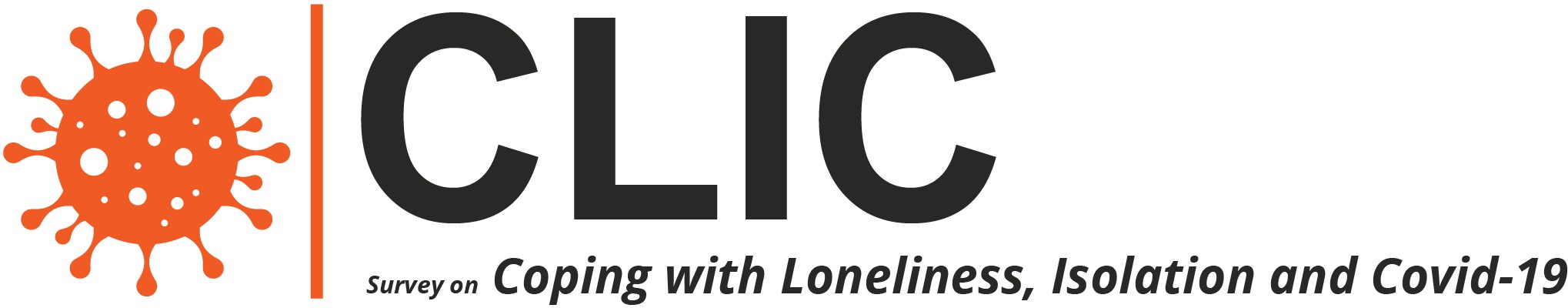 We would like to understand how people are coping during the Covid-19 pandemic.  We want to learn about the issues you face and how you are managing with social distancing and changes to everyday life. You can offer invaluable insights into life before and during the Covid-19 pandemic, including key challenges faced and coping strategies used. This information will help us understand how the Covid-19 pandemic has impacted on individuals, families, communities, policies and services at both a country and global level and will be key to informing society in the future. Things you should know about this study:The purpose of the studyIs to understand how people experience loneliness and isolation during the Covid-19 pandemic.Who is doing this study? This study is being undertaken by a group of International academic researchers who are part of the International Loneliness and Isolation research NetworK (I-LINK). The Institute of Public Health is the point of contact for I-LINK and provides support to its members and co-ordinates its work. Read more about our work here https://publichealth.ie/ilink/What will happen if I agree to take part? This online survey takes about 15 minutes to complete. If you wish, in 4 - 6 week’s time, you can complete the survey again.  Provide the first answer that comes to mind and do not spend too much time considering your choices.

Are there any risks?Thinking about some of the questions might be upsetting for some people. Apart from that, there are no risks involved.  If anything in this survey upsets you, or you are feeling in any way distressed, please don’t hesitate to get in contact with us and let us know or contact a health professional or any of the organisations listed for anonymous support. You may also wish to read the web information on COVID-19 listed belowWill there be any benefit if I take part?There will be no benefit to you personally, but sharing your experience may help others.Is this survey confidential?Yes, completely. We will not ask you for any personal information that would identify you. The data will be stored securely. Nothing in the data would allow someone to identify you. Is the survey voluntary?Yes. You do not have to take part. And if you decide not to answer some questions, you do not have to. How do I consent?By clicking the box below, you agree to take part in the survey and you declare that you are at least 18 years old.What will happen to information you collect about me? Ulster University is the sponsor or managing organisation for this study and we will use information gathered from you to carry it out. This means that when you agree to take part in a study, we will use your data to conduct the research and analyse the information and findings, however in this study we are not collecting any data that can personally identify you. By completing the consent box at the end of this page, you are giving your permission for us to use your non-identifiable data. You can find out more about how we look after this data at: https://www.ulster.ac.uk/about/governance/compliance/gdprThe anonymous survey data will be used to undertake analysis on the impact of COVID19 to inform help research, policies and services at both a country and global level.How do I contact the study team?		If you have any queries about the study you can  contact the study team General QueriesDr Annette Burns - annette.burns@publichealth.ieResearch Queries Professor Roger O’Sullivan - roger.osullivan@publichealth.ie orGovernance and Ethics Queries  Professor Gerry Leavey - g.leavey@ulster.ac.ukComplaints Professor Gerry Leavey - g.leavey@ulster.ac.ukAdditional researchers involved in this study and their institutes are listed below for your information:Prof Christina Victor		Brunel UniversityDr Joanna McHugh Power	Maynooth UniversityProf Vanessa Burholt		University of Auckland & Swansea UniversityProf Thomas Prohaska	George Mason University Prof Brian Lawlor		Trinity College DublinDr Jeannette Golden		St James’s Hospital, DublinDr Mary Pat Sullivan		Nipissing UniversityProf Louise Hawkley		University of ChicagoProf Mark Tully 		Ulster University  Prof James Lubben		Boston CollegeProf Julianne Holt-Lunstad	Brigham Young UniversityProf Theo vanTilburg		Vrije Universiteit AmsterdamDr Carla Perissinotto		University of California, San FranciscoProf Iracema Leroi		Trinity College DublinProf Kavita Sivaramakrishnan Columbia UniversityProf Vegard Skirbekk		Columbia UniversityProf Linda Fried		Columbia UniversityExternal ResourcesBelow are resources which can be accessed to obtain information on COVID-19 and the contact details for support organisations.WHO COVID-19https://www.who.int/emergencies/diseases/novel-coronavirus-2019WHO  - Mental Health http://www.euro.who.int/en/health-topics/health-emergencies/coronavirus-covid-19/novel-coronavirus-2019-ncov-technical-guidance/coronavirus-disease-covid-19-outbreak-technical-guidance-europe/mental-health-and-covid-19Samaritanshttps://www.samaritans.org/Befriendershttps://www.befrienders.org/